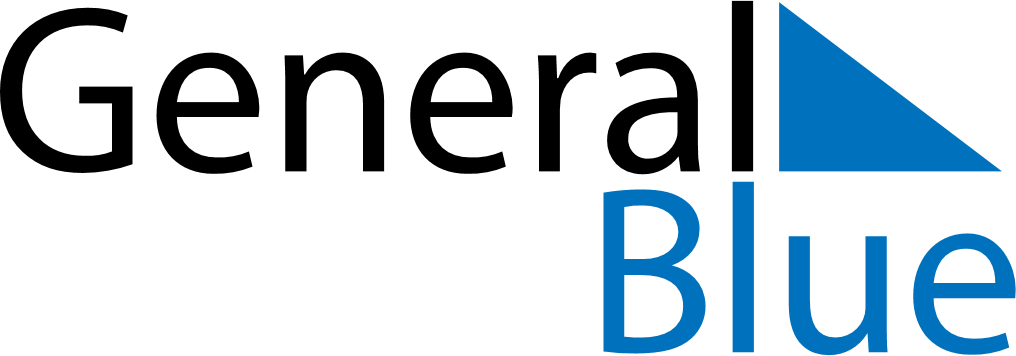 February 2018February 2018February 2018February 2018UgandaUgandaUgandaSundayMondayTuesdayWednesdayThursdayFridayFridaySaturday12234567899101112131415161617Ash WednesdayArchbishop Janan Luwum DayArchbishop Janan Luwum Day181920212223232425262728